DEPARTMENT OF ELECTRICAL ENGINEERING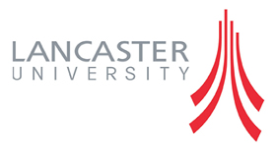 Course Descriptive FileEvery instructor have his/her plan for course material used for assignments and quizzes, table above is just a guideline.1Course TitleLinear Circuit Analysis2Course CodeEE- 1003Credit Hours4(3,1)4Pre-requisitesNone   5 post-requisitesElectrical Network Analysis6SemesterI7Resource PersonMs. Ahlam Jameel8Contact Hours (Theory)489Contact Hours (Lab)4810Office Hours 8am to 3 Pm11Emailahlam.khan@hotmail.com12Course Outline as per Scheme of Studies ( SoS)Course Outline as per Scheme of Studies ( SoS)Electric quantities, electric signals, electric circuits.Kirchhoff's laws, circuit elements. Resistance, series parallel combination, voltage and current dividers, resistive bridges. Nodal analysis, loop analysis, linearity and superposition, source transformation, one ports, circuit theorems, power calculations. Dependent sources, circuit analysis with dependent sources. The operational amplifier, basic op-amp configurations, ideal op-amp circuit analysis, summing and difference amplifiers, amplifier types.Capacitance, inductance (including mutual inductance), natural response of RC and RL circuits. Response to DC forcing function. AC fundamentals; RMS or effective, average and maximum values of current & voltage for sinusoidal signal wave forms.   Electric quantities, electric signals, electric circuits.Kirchhoff's laws, circuit elements. Resistance, series parallel combination, voltage and current dividers, resistive bridges. Nodal analysis, loop analysis, linearity and superposition, source transformation, one ports, circuit theorems, power calculations. Dependent sources, circuit analysis with dependent sources. The operational amplifier, basic op-amp configurations, ideal op-amp circuit analysis, summing and difference amplifiers, amplifier types.Capacitance, inductance (including mutual inductance), natural response of RC and RL circuits. Response to DC forcing function. AC fundamentals; RMS or effective, average and maximum values of current & voltage for sinusoidal signal wave forms.   Electric quantities, electric signals, electric circuits.Kirchhoff's laws, circuit elements. Resistance, series parallel combination, voltage and current dividers, resistive bridges. Nodal analysis, loop analysis, linearity and superposition, source transformation, one ports, circuit theorems, power calculations. Dependent sources, circuit analysis with dependent sources. The operational amplifier, basic op-amp configurations, ideal op-amp circuit analysis, summing and difference amplifiers, amplifier types.Capacitance, inductance (including mutual inductance), natural response of RC and RL circuits. Response to DC forcing function. AC fundamentals; RMS or effective, average and maximum values of current & voltage for sinusoidal signal wave forms.   13Course Objectives as per SoSCourse Objectives as per SoSIdentify linear systems and represent/model those systems in schematic form Simplify electric systems using series and parallel equivalents and using Thevenin and Norton equivalents Design inverting, non-inverting, summing, difference and cascaded operational amplifier circuits Identify and model first order electric systems involving capacitors and inductors and predict their transient behavior.Model the various types of sources and loads for three-phase electric systemsIdentify linear systems and represent/model those systems in schematic form Simplify electric systems using series and parallel equivalents and using Thevenin and Norton equivalents Design inverting, non-inverting, summing, difference and cascaded operational amplifier circuits Identify and model first order electric systems involving capacitors and inductors and predict their transient behavior.Model the various types of sources and loads for three-phase electric systemsIdentify linear systems and represent/model those systems in schematic form Simplify electric systems using series and parallel equivalents and using Thevenin and Norton equivalents Design inverting, non-inverting, summing, difference and cascaded operational amplifier circuits Identify and model first order electric systems involving capacitors and inductors and predict their transient behavior.Model the various types of sources and loads for three-phase electric systems14Books Books S. Franco, "Electric Circuits Fundamentals", Oxford University Press, (Latest Edition).  R E Thomas, A J Rosa and G J Toussaint, "The Analysis and Design of Linear Circuits" John Wiley, 6th Edition, 2009  C Alexander and M Sadiku, "Fundamentals of Electric Circuits", McGraw- Hill, 4th Edition, 2008  J D Irwin and R M Nelms, "Basic Engineering Circuit Analysis", Wiley, 9th Edition, 2008  W Hayt, J Kemmerly and S Durbin, "Engineering Circuit Analysis", McGraw- Hill, 7th Edition, 2007. S. Franco, "Electric Circuits Fundamentals", Oxford University Press, (Latest Edition).  R E Thomas, A J Rosa and G J Toussaint, "The Analysis and Design of Linear Circuits" John Wiley, 6th Edition, 2009  C Alexander and M Sadiku, "Fundamentals of Electric Circuits", McGraw- Hill, 4th Edition, 2008  J D Irwin and R M Nelms, "Basic Engineering Circuit Analysis", Wiley, 9th Edition, 2008  W Hayt, J Kemmerly and S Durbin, "Engineering Circuit Analysis", McGraw- Hill, 7th Edition, 2007. S. Franco, "Electric Circuits Fundamentals", Oxford University Press, (Latest Edition).  R E Thomas, A J Rosa and G J Toussaint, "The Analysis and Design of Linear Circuits" John Wiley, 6th Edition, 2009  C Alexander and M Sadiku, "Fundamentals of Electric Circuits", McGraw- Hill, 4th Edition, 2008  J D Irwin and R M Nelms, "Basic Engineering Circuit Analysis", Wiley, 9th Edition, 2008  W Hayt, J Kemmerly and S Durbin, "Engineering Circuit Analysis", McGraw- Hill, 7th Edition, 2007. 15Course Learning Outcomes (CLOs)Course Learning Outcomes (CLOs)16Marks Breakup Marks Breakup TheoryLabTheoryLabTheoryLab17WeekTopicCLOTaxonomyLevelSpecific OutcomeContact HoursAssessment1Basic ConceptsSystem of Units, Charge and Current Voltage, Power and Energy Circuit ElementsCLO1C2Identify linear systems and represent/model those systems in schematic form03 Hours +01 Hour TutorialAssignment 1Quiz 12Basic LawsOhm’s Law Nodes, Resistor combinations, Braches and Loops Kirchhoff’s Laws CLO1C2Identify linear systems and represent/model those systems in schematic form03 Hours +01 Hour TutorialAssignment 1Quiz 13Methods of AnalysisSeries Resistors and Voltage Division Parallel Resistors and Current Division Mesh Analysis Mesh Analysis with Current Sources CLO1C2Simplify electric systems using series and parallel equivalents and using Thevenin and Norton equivalents03 Hours +01 Hour TutorialAssignment 2 Quiz 24Methods of AnalysisNodal Analysis Nodal Analysis with Voltage Sources Nodal versus Mesh Analysis CLO1C2Simplify electric systems using series and parallel equivalents and using Thevenin and Norton equivalents03 Hours +01 Hour TutorialAssignment 2 Quiz 25Circuit TheoremsLinearity Property Superposition Theorem CLO1C2Simplify electric systems using series and parallel equivalents and using Thevenin and Norton equivalents03 Hours +01 Hour TutorialAssignment 3 Quiz 36Circuit TheoremsSource Transformation Thevenin’s Theorem CLO1C2Simplify electric systems using series and parallel equivalents and using Thevenin and Norton equivalents03 Hours +01 Hour TutorialAssignment 3 Quiz 37Circuit TheoremsThevenin’s Theorem Norton’s TheoremCLO1C2Simplify electric systems using series and parallel equivalents and using Thevenin and Norton equivalents03 Hours +01 Hour TutorialAssignment 3 Quiz 38Operational AmplifiersOperational Amplifiers Ideal Op Amp Inverting Amplifier Non-inverting Amplifier Summing Amplifier Difference AmplifierCLO1C1Design inverting, non-inverting, summing, difference and cascaded operational amplifier circuits 03 Hours +01 Hour TutorialAssignment 4 9Revision + Mid Term03 Hours +01 Hour Tutorial10Capacitors and Inductors Capacitors Series and Parallel Capacitors Inductors Series and Parallel InductorsCLO2C3Identify and model first order electric systems involving capacitors and inductors and predict their transient behavior.03 Hours +01 Hour TutorialAssignment 5 Quiz 4Quiz 511First Order Circuits The Source-Free RC Circuit Step Response of an RC Circuit CLO2C4Identify and model first order electric systems involving capacitors and inductors and predict their transient behavior.03 Hours +01 Hour TutorialAssignment 5 Quiz 4Quiz 512First Order CircuitsThe Source-Free RL Circuit Step Response of an RL CircuitCLO2C4Identify and model first order electric systems involving capacitors and inductors and predict their transient behavior.03 Hours +01 Hour TutorialAssignment 5 Quiz 4Quiz 513Sinusoids and Phasors Sinusoids Phasors Phasor Relationships for Circuit Elements Impedance and Admittance Kirchhoff’s Laws in Frequency Domain Impedance Combinations CLO3C2Model the various types of sources and loads for three-phase electric systems03 Hours +01 Hour TutorialAssignment 6 Quiz 614AC Power Analysis Instantaneous and Average Power Effective or RMS value Apparent Power and Power Factor Complex Power Conservation of AC Power CLO3C3Model the various types of sources and loads for three-phase electric systems03 Hours +01 Hour TutorialAssignment 6 Quiz 615Three-Phase Circuits Balanced Three-Phase Voltages Balanced Wye-Wye Connection Balanced Wye-Delta Connection Balanced Delta-Delta Connection Power in a Balanced SystemCLO3C2Model the various types of sources and loads for three-phase electric systems03 Hours +01 Hour TutorialToturial Sheet16Revision03 Hours +01 Hour Tutorial18Course Learning Outcomes (CLOs) and Assessment Plan*Add columns according to number of course CLO’s for your respective course. Complete as per your planned quiz and assignments for this session. *Add columns according to number of course CLO’s for your respective course. Complete as per your planned quiz and assignments for this session. 19Lab DetailsLab DetailsLearn the use of basic instruments in electrical engineering such as function generators, power supplies, oscilloscopes. Design and implement circuits using R, RL and RC and verify the node voltages and loop currents using instruments. Verify Circuit-theorems using lab instruments. Verify circuit transformations using lab instruments. Complex Engineering Problem using OP-AMP as black box.Marks breakup as given in section 16.Learn the use of basic instruments in electrical engineering such as function generators, power supplies, oscilloscopes. Design and implement circuits using R, RL and RC and verify the node voltages and loop currents using instruments. Verify Circuit-theorems using lab instruments. Verify circuit transformations using lab instruments. Complex Engineering Problem using OP-AMP as black box.Marks breakup as given in section 16.Learn the use of basic instruments in electrical engineering such as function generators, power supplies, oscilloscopes. Design and implement circuits using R, RL and RC and verify the node voltages and loop currents using instruments. Verify Circuit-theorems using lab instruments. Verify circuit transformations using lab instruments. Complex Engineering Problem using OP-AMP as black box.Marks breakup as given in section 16.Laboratory ResourcesLaboratory ResourcesLaboratory ResourcesHardware basedHardware basedHardware basedComputer ResourcesComputer ResourcesComputer ResourcesSoftware based (depends on student’s interest)Circuit Maker, MultisimSoftware based (depends on student’s interest)Circuit Maker, MultisimSoftware based (depends on student’s interest)Circuit Maker, Multisim2020Mapping of CLOs to PLOs PLOCLOsPLO1PLO2PLO3PLO4PLO5PLO6PLO7PLO8PLO9PLO10PLO11PLO12PLOCLOsPLO1PLO2PLO3PLO4PLO5PLO6PLO7PLO8PLO9PLO10PLO11PLO12CLO1 C2CLO2C4CLO3C3CLO4P221List of Experiment With Objectives as Per OBE Format  